Publicado en  el 09/10/2014 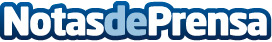 Amazon.es entregará los pedidos a sus clientes el mismo día que los compren Comprar un producto en Amazon.es por la mañana y recibirlo esa misma tarde. Esto ya es posible en la Comunidad de Madrid gracias al servicio ‘Entrega Hoy’, una nueva modalidad de envío exprés disponible para más de un millón de productos distintos que revoluciona el comercio electrónico en España. Datos de contacto:AmazonNota de prensa publicada en: https://www.notasdeprensa.es/amazon-es-entregara-los-pedidos-a-sus-clientes_1 Categorias: Logística E-Commerce http://www.notasdeprensa.es